Witajcie!Dziś trochę o prawach dzieci. Obejrzyjcie film i posłuchajcie piosenki:https://www.youtube.com/watch?v=WmunY49FGm0https://www.youtube.com/watch?v=Mudintn3BM4Piosenka o Prawach Dziecka Piosenki dla dzieci - Mała Orkiestra Dni Naszych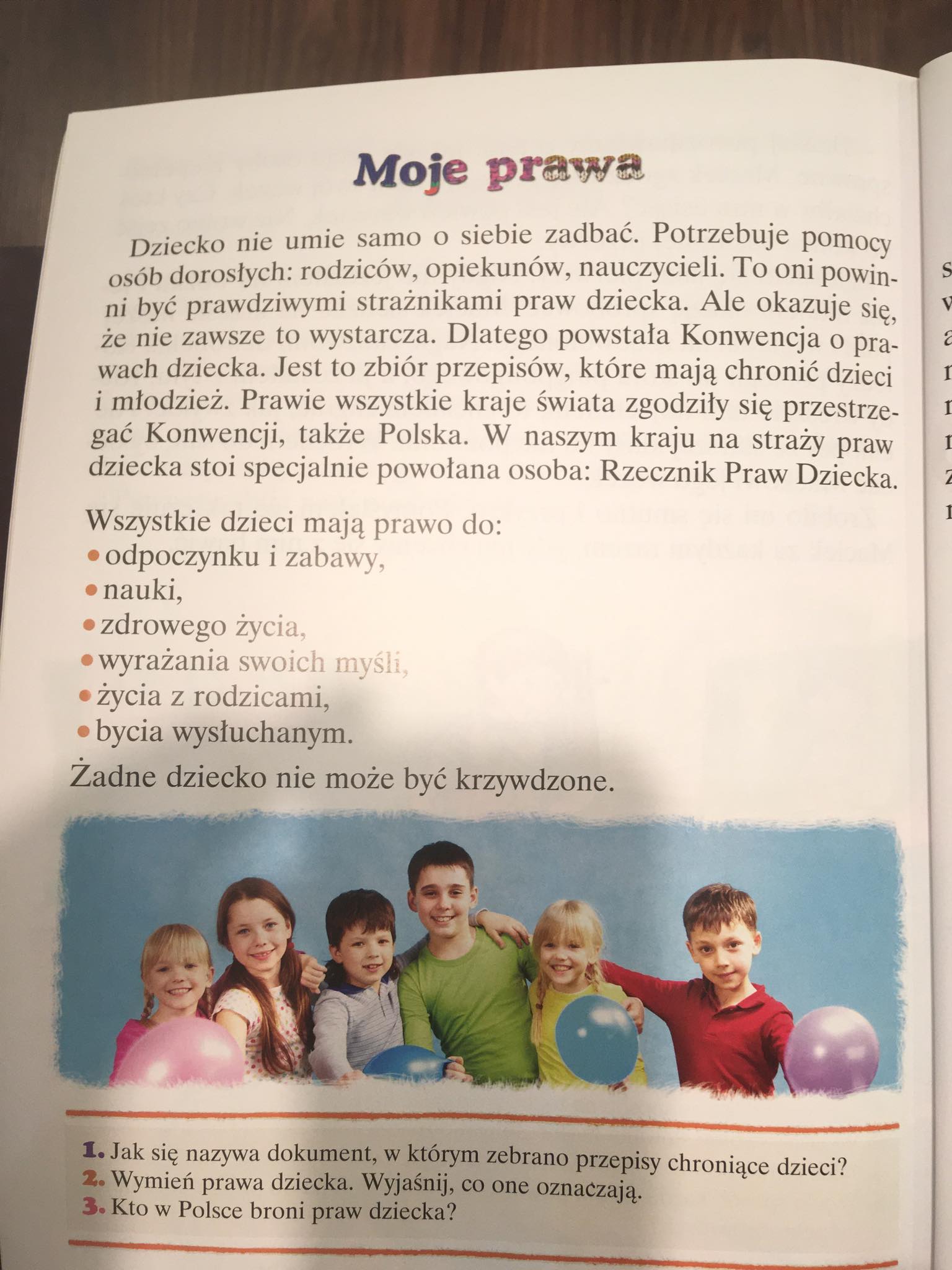 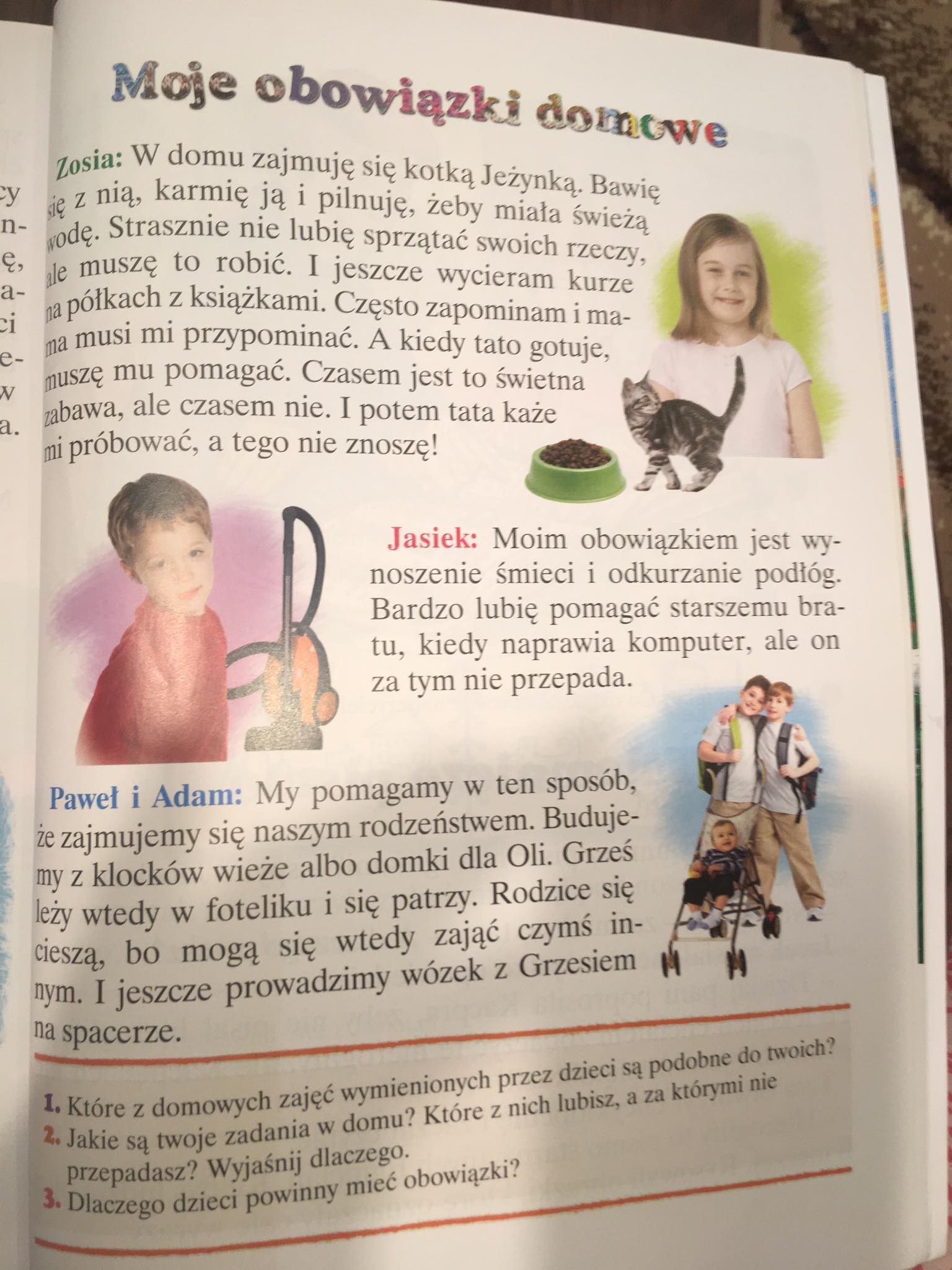 Dzieci mają swoje prawa, ale też obowiązki. Przeczytajcie tekst.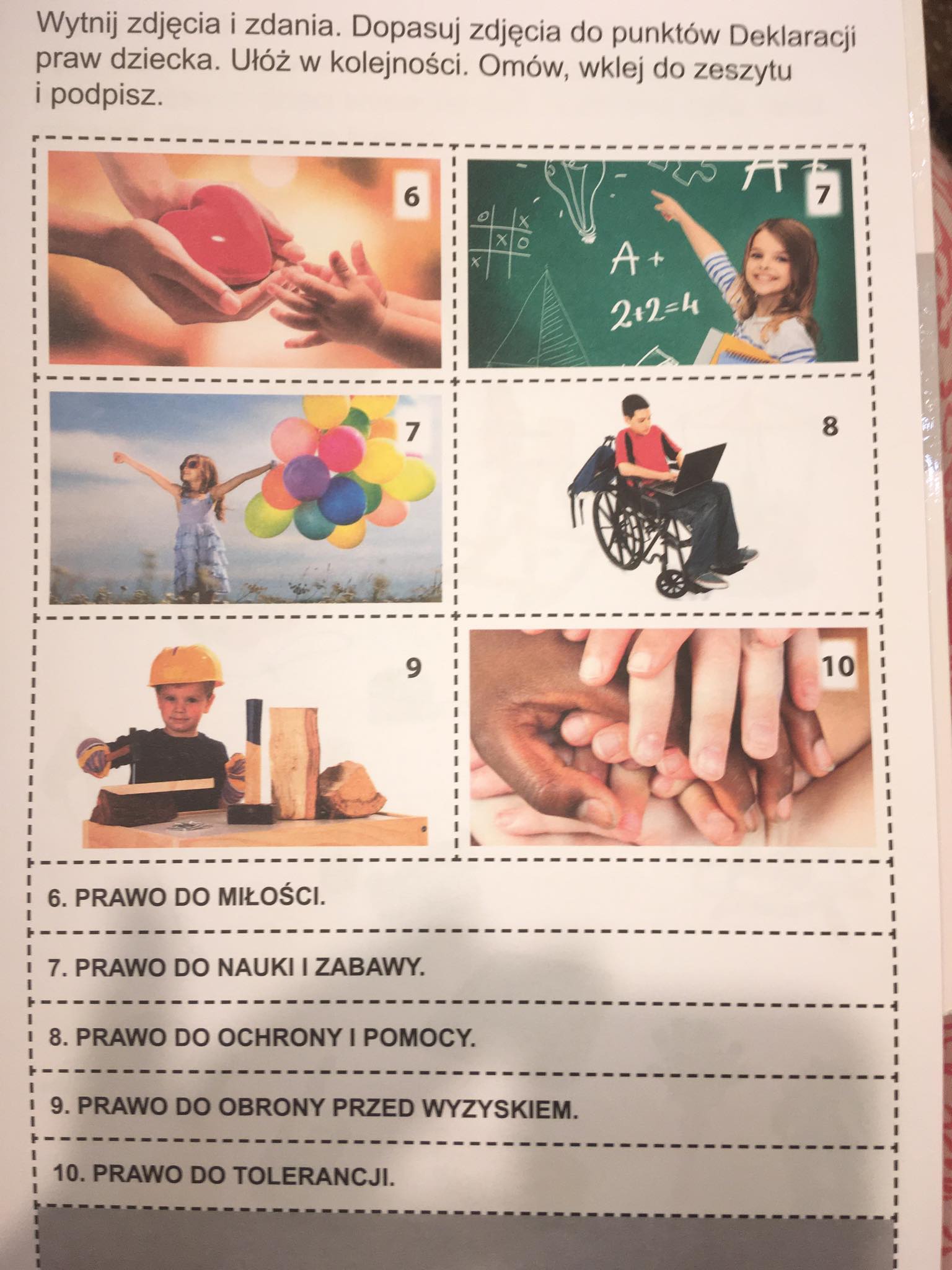 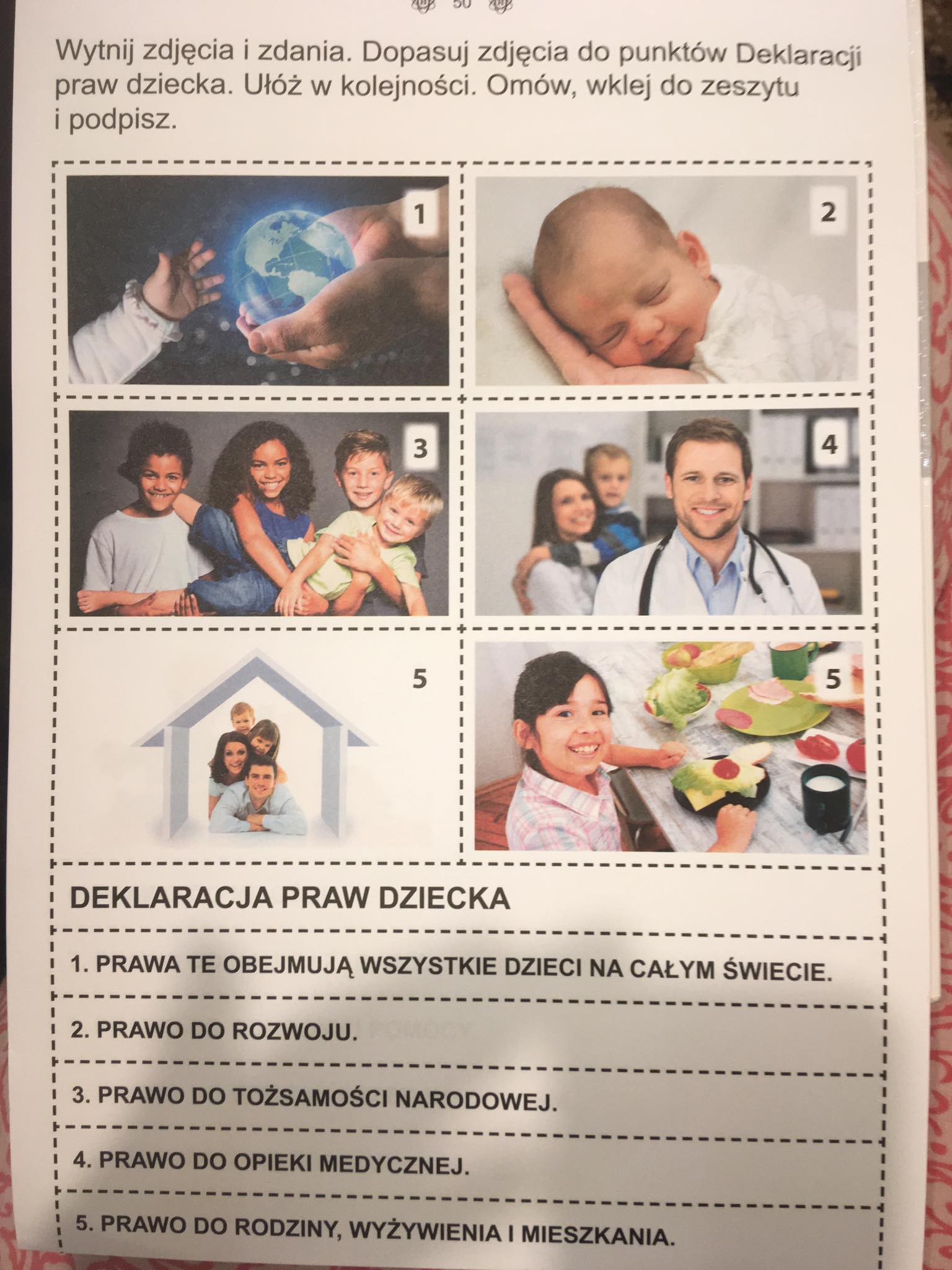 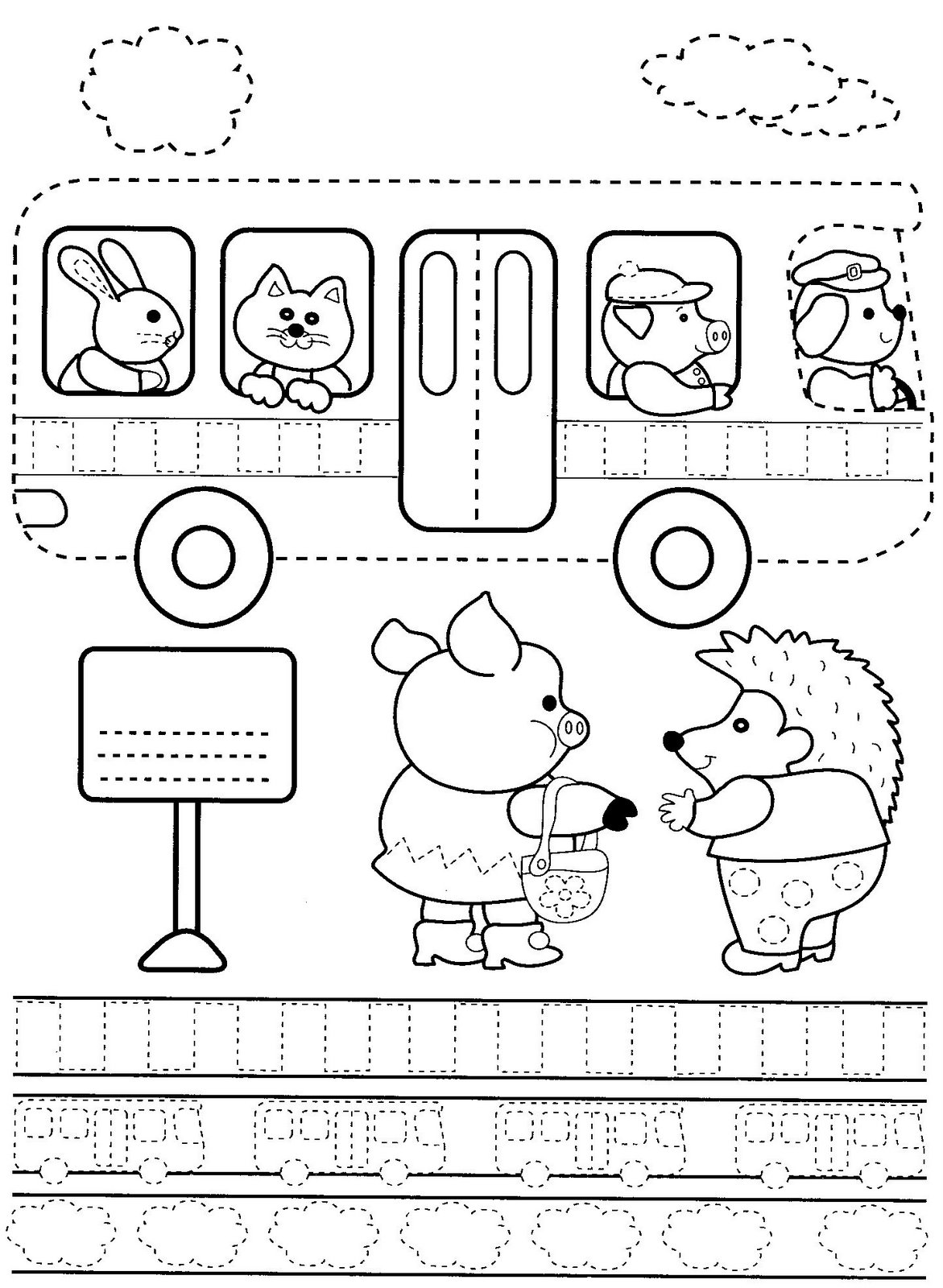 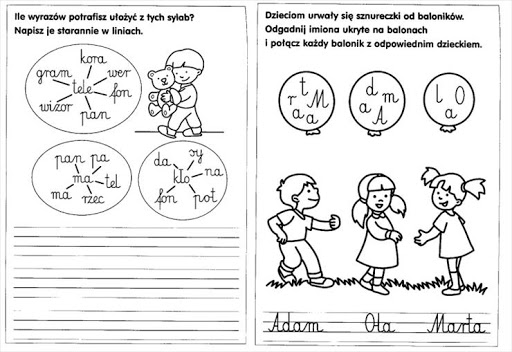 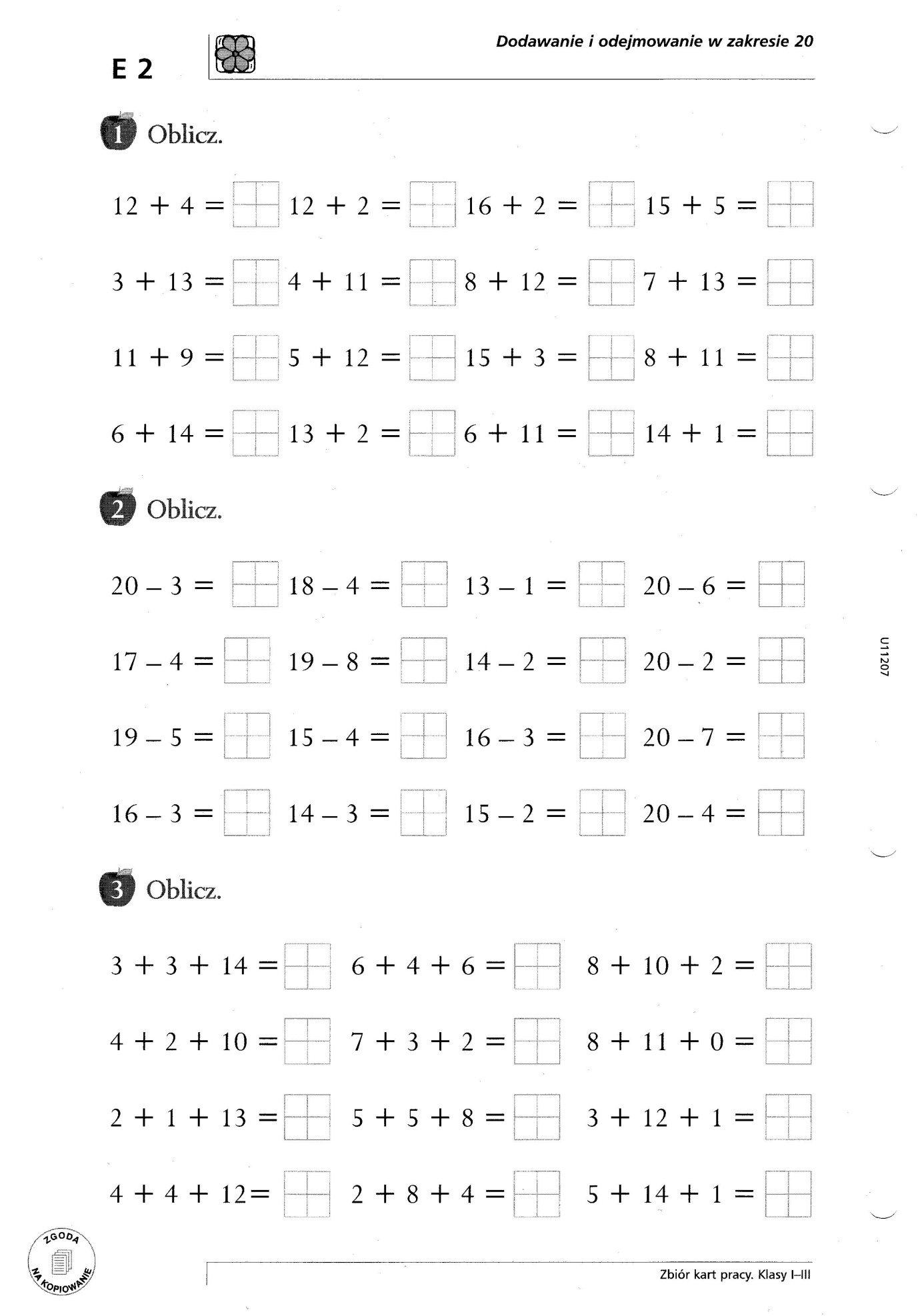 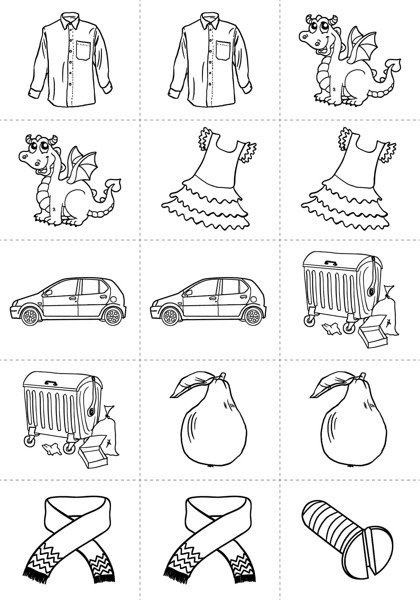 do wydrukowania, można dwa razy - dobieramy w pary